Приложение 3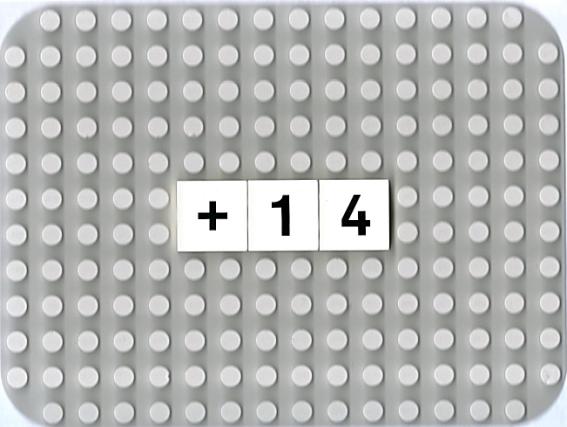 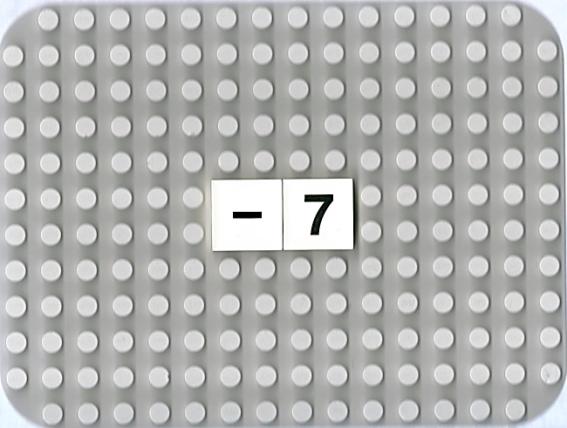 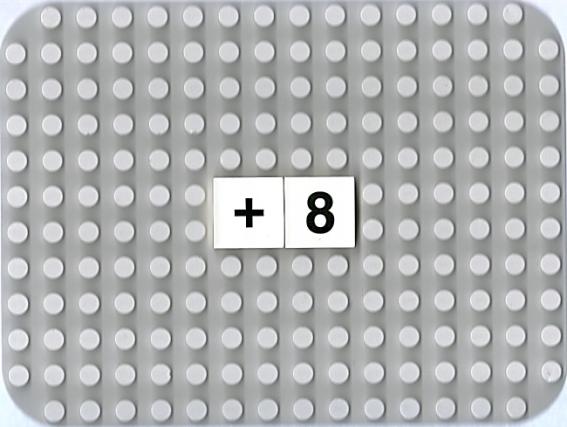 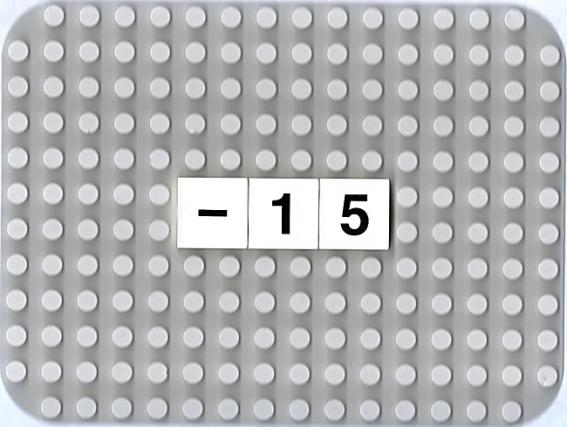 